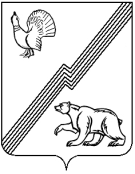 АДМИНИСТРАЦИЯ ГОРОДА ЮГОРСКАХанты-Мансийского автономного округа – Югры РАСПОРЯЖЕНИЕот 28 декабря 2016 года                                                                                                             № 659Об утверждении  плана ревизий и проверок отдела внутреннего муниципального финансового контроля администрации городаЮгорска на 2017 год  В целях реализации полномочий по осуществлению внутреннего муниципального финансового контроля, установленных Бюджетным кодексом  Российской  Федерации                  от 31 июля 1998 г. № 145-ФЗ (с изменениями и дополнениями):1. Утвердить план ревизий и проверок отдела внутреннего муниципального финансового контроля на 2017 год (приложение).2. Разместить план на официальном сайте администрации города Югорска.Глава города Югорска                                                                                                     Р.З.Салахов                                                                                                                                         Приложениек распоряжениюадминистрации города Югорска                                     от 28      декабря  2016 года № 659   ПЛАН РЕВИЗИЙ И ПРОВЕРОКотдела внутреннего муниципального финансового  контроляадминистрации города Югорскана 2017 год№п/пНаименование организации, учрежденияТема ревизии,проверкиПроверяемый периодВремя проведения проверкиИсполнители1234561МКУ «Служба обеспечения органов местного самоуправления»проверка финансово-хозяйственной деятельности, соблюдение законодательства по закупкам для обеспечения муниципальных нужд2015-2016г.январь, февральИскандарова З.А.2МБУ «ФСК «Юность»проверка выполнения муниципального задания2016г.февральКиселева Л.Е3МАУ «Центр культуры «Югра – презент»проверка финансово-хозяйственной деятельности 2016г.март, апрельКиселева Л.Е.,Искандарова З.А.4МАУ «Молодежный центр «Гелиос»проверка финансово-хозяйственной деятельности2016г.апрель, майКиселева Л.Е.,Искандарова З.А.5МКУ «Центр материально- технического и информационно методического обеспечения»проверка финансово-хозяйственной деятельности, соблюдение законодательства по закупкам для обеспечения муниципальных нужд2016г.июньКиселева Л.Е.6Управление социальной политики администрации города Югорска порядок формирования муниципальных заданий и проверка ГРБС выполнения муниципальных заданий подведомственными учреждениями2016г.июнь, июль Киселева Л.Е.,Искандарова З.А.7Дума города Югорскапроверка финансово- хозяйственной деятельности2015-2016г.августИскандарова З.А.8Муниципальное бюджетное общеобразовательное учреждение  «Средняя общеобразовательная школа № 4»проверка соблюдения законодательства по закупкам для обеспечения муниципальных нужд2016г.сентябрьИскандарова З.А.9МБУ ДОД ДЮЦ «Прометей»проверка финансово- хозяйственной деятельности2015-2016г.октябрьКиселева Л.Е.10МАУ «Городское лесничество»проверка финансово-хозяйственной деятельности, выполнение муниципального задания2016г. ноябрь, декабрьКиселева Л.Е.11Муниципальное бюджетное общеобразовательное учреждение  «Гимназия»проверка соблюдения законодательства по закупкам для обеспечения муниципальных нужд2016г.ноябрь, декабрьИскандарова З.А.